しんぶん赤旗　2022年2月22日　5面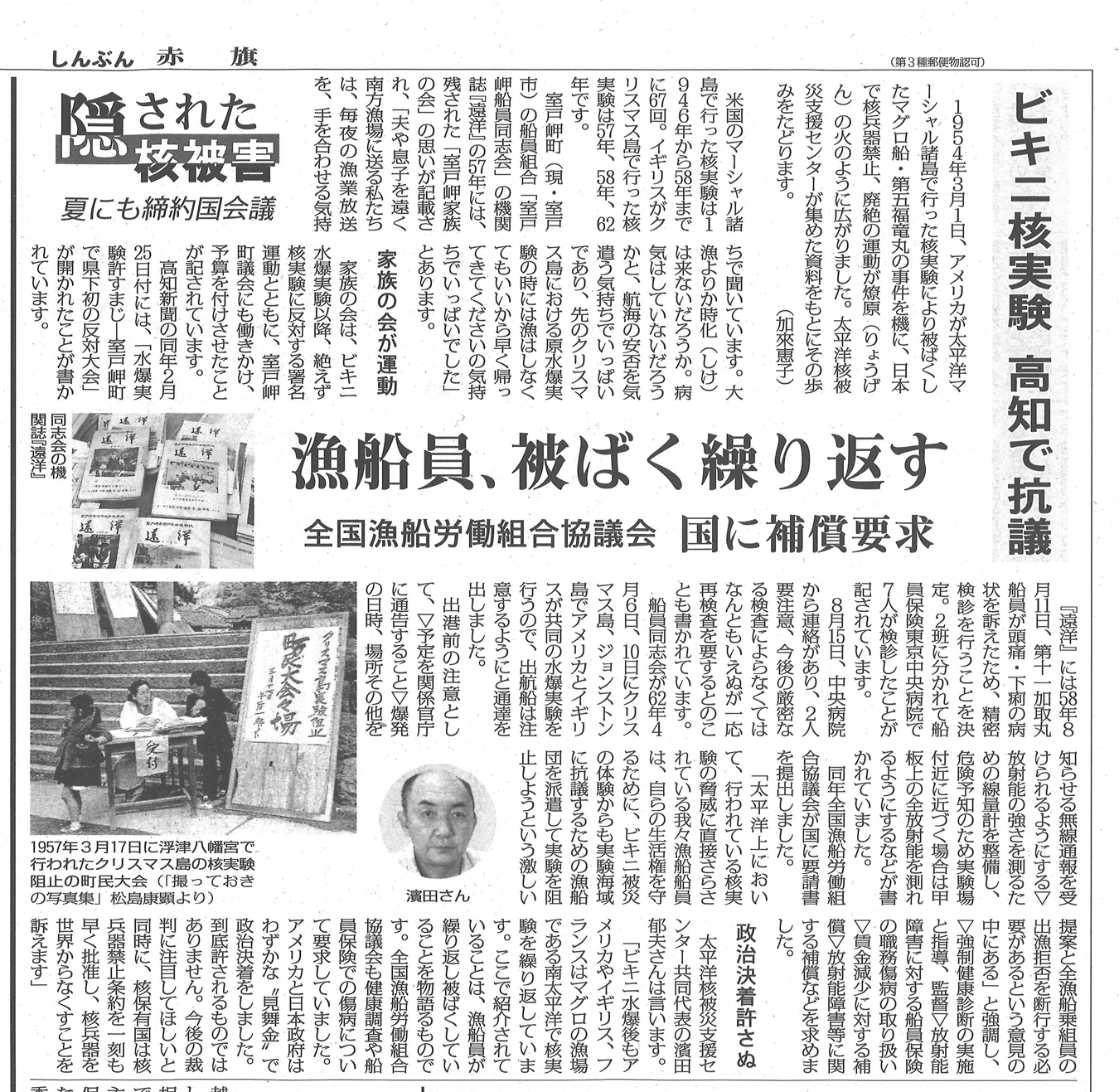 